О внесении изменений в постановление Администрациигорода Когалыма от 05.07.2019 №1481В соответствии с Федеральным законом от 27.07.2010 №210-ФЗ               «Об организации предоставления государственных и муниципальных услуг», Уставом города Когалыма, постановлением Администрации города Когалыма от 16.08.2013 №2438 «Об утверждении реестра муниципальных услуг города Когалыма», в целях приведения муниципального нормативного правового акта в соответствие с действующим законодательством Российской Федерации, на основании подпункта «д» пункта 2 Указа Президента Российской Федерации от 21.07.2020 № 474 «О национальных целях развития Российской Федерации на период до 2030 года» по увеличению доли массовых социально значимых услуг, доступных в электронном виде, до 95 процентов и в целях реализации плана перевода массовых социально значимых услуг (сервисов) в электронный формат, утвержденного протоколом президиума Правительственной комиссии по цифровому развитию, использованию информационных технологий для улучшения качества жизни и условий ведения предпринимательской деятельности от 25.06.2021 № 19:1. В постановление Администрации города Когалыма от 05.07.2019 №1481 «Об утверждении административного регламента предоставления муниципальной услуги «Установление сервитута в отношении земельного участка, находящегося в муниципальной собственности или государственная собственность на который не разграничена» (далее – постановление) внести следующие изменения:1.1. в наименовании, в пункте 1 постановления слова «Установление сервитута в отношении земельного участка, находящегося в муниципальной собственности или государственная собственность на который не разграничена» заменить словами «Установление сервитута (публичного сервитута) в отношении земельного участка, находящегося в государственной или муниципальной собственности»;1.2. приложение к постановлению изложить в редакции согласно приложению к настоящему постановлению.2. Постановление Администрации города Когалыма от 27.12.2021 №2765 «О внесении изменений в постановление Администрации города Когалыма                от 05.07.2019 №1481» признать утратившим силу.3. Комитету по управлению муниципальным имуществом Администрации города Когалыма (А.В.Ковальчук), отделу архитектуры и градостроительства Администрации города Когалыма (А.Р.Берестова) направить в юридическое управление Администрации города Когалыма текст постановления и приложение к нему, его реквизиты, сведения об источнике официального опубликования в порядке и сроки, предусмотренные распоряжением Администрации города Когалыма от 19.06.2013 №149-р «О мерах по формированию регистра муниципальных нормативных правовых актов Ханты-Мансийского автономного округа - Югры» для дальнейшего направления в Управление государственной регистрации нормативных правовых актов Аппарата Губернатора Ханты-Мансийского автономного округа – Югры.4. Опубликовать настоящее постановление и приложение к нему в газете «Когалымский вестник» и разместить на официальном сайте Администрации города Когалыма в информационно-телекоммуникационной сети «Интернет» (www.admkogalym.ru).5. Контроль за выполнением постановления возложить на первого заместителя главы города Когалыма Р.Я.Ярема, председателя комитета по управлению муниципальным имуществом Администрации города Когалыма А.В.Ковальчука.Приложение к постановлению Администрациигорода КогалымаАдминистративный регламентпредоставления муниципальной услуги«Установление сервитута (публичного сервитута) в отношении земельного участка, находящегося в государственной или муниципальной собственности»I. Общие положенияПредмет регулирования Административного регламента1. Административный регламент предоставления муниципальной услуги «Установление сервитута (публичного сервитута) в отношении земельного участка, находящегося в государственной или муниципальной собственности» (далее - административный регламент, муниципальная услуга) разработан в целях повышения качества и доступности предоставления муниципальной услуги, определяет стандарт, сроки и последовательность действий (административных процедур) при осуществлении полномочий по установлению сервитута (публичного сервитута) в отношении земельных участков в муниципальном образовании городской округ Когалым Ханты-Мансийского автономного округа – Югры.
            2.	Настоящий Административный регламент включает две подуслуги:1)	«Установление сервитута в отношении земельного участка, находящегося в государственной или муниципальной собственности» (далее – подуслуга 1).2)	«Установление публичного сервитута в отношении земельного участка, находящегося в государственной или муниципальной собственности» (далее – подуслуга 2).Круг Заявителей 3. Заявителями на получение подуслуги 1 являются физические лица, индивидуальные предприниматели и юридические лица (далее – Заявитель).  4. Интересы заявителей, указанных в пункте 2 настоящего Административного регламента, могут представлять лица, обладающие соответствующими полномочиями (далее – представитель). Требования к порядку информирования                                                                                                о предоставлении муниципальной услуги5. Информирование о порядке предоставления муниципальной услуги осуществляется: непосредственно при личном приеме заявителя в комитет по управлению муниципальным имуществом Администрации города Когалыма (для подуслуги 1) (далее – уполномоченный орган 1), при личном приеме заявителя в отдел архитектуры и градостроительства Администрации города Когалыма (для подуслуги 2) (далее – уполномоченный орган 2) или многофункциональном центре предоставления государственных и муниципальных услуг (далее – многофункциональный центр); по телефону уполномоченных органов или многофункционального центра; письменно, в том числе посредством электронной почты, факсимильной связи;посредством размещения в открытой и доступной форме информации:в федеральной государственной информационной системе «Единый портал государственных и муниципальных услуг (функций)» (https://www.gosuslugi.ru/) (далее – ЕПГУ); на официальном сайте Администрации города Когалыма (www.admkogalym.ru);  посредством размещения информации на информационных стендах уполномоченных органов или многофункционального центра. 6. Информирование осуществляется по вопросам, касающимся: способов 	подачи заявления о 	предоставлении 	муниципальной услуги;адресов уполномоченных органов и многофункциональных центров, обращение в которые необходимо для предоставления муниципальной услуги;справочной информации о работе уполномоченных органов (структурных подразделений уполномоченного органа 1);документов, необходимых для предоставления муниципальной услуги и услуг, которые являются необходимыми и обязательными для предоставления муниципальной услуги;порядка и сроков предоставления муниципальной услуги;порядка получения сведений о ходе рассмотрения заявления о предоставлении муниципальной услуги и о результатах предоставления муниципальной услуги;по вопросам предоставления услуг, которые являются необходимыми и обязательными для предоставления муниципальной услуги;порядка досудебного (внесудебного) обжалования действий (бездействия) должностных лиц, и принимаемых ими решений при предоставлении муниципальной услуги.Получение информации по вопросам предоставления муниципальной услуги и услуг, которые являются необходимыми и обязательными для предоставления муниципальной услуги осуществляется бесплатно.7. При устном обращении Заявителя (лично или по телефону) должностные лица уполномоченных органов, работник многофункционального центра, осуществляющий консультирование, подробно и в вежливой (корректной) форме информирует обратившихся по интересующим вопросам.Ответ на телефонный звонок должен начинаться с информации о наименовании органа, в который позвонил Заявитель, фамилии, имени, отчества (последнее – при наличии) и должности специалиста, принявшего телефонный звонок.Если должностное лицо уполномоченных органов не может самостоятельно дать ответ, телефонный звонок должен быть переадресован (переведен) на другое должностное лицо или же обратившемуся лицу должен быть сообщен телефонный номер, по которому можно будет получить необходимую информацию. Если подготовка ответа требует продолжительного времени, он предлагает Заявителю один из следующих вариантов дальнейших действий:изложить обращение в письменной форме;  назначить другое время для консультаций. Должностное лицо уполномоченных органов не вправе осуществлять информирование, выходящее за рамки стандартных процедур и условий предоставления муниципальной услуги, и влияющее прямо или косвенно на принимаемое решение. Продолжительность информирования по телефону не должна превышать 10 минут. Информирование осуществляется в соответствии с графиком приема граждан. 8. По письменному обращению должностное лицо уполномоченных органов, ответственное за предоставление муниципальной услуги, подробно в письменной форме разъясняет заявителю сведения по вопросам, указанным в пункте 5 настоящего Административного регламента в порядке, установленном Федеральным законом 02.05.2006 №59-ФЗ «О порядке рассмотрения обращений граждан Российской Федерации» (далее – Федеральный закон №59-ФЗ). 9. На ЕПГУ размещаются сведения, предусмотренные Положением о федеральной государственной информационной системе «Федеральный реестр государственных и муниципальных услуг (функций)», утвержденным постановлением Правительства Российской Федерации от 24.10.2011 № 861. Доступ к информации о сроках и порядке предоставления муниципальной услуги осуществляется без выполнения заявителем каких-либо требований, в том числе без использования программного обеспечения, установка которого на технические средства заявителя требует заключения лицензионного или иного соглашения с правообладателем программного обеспечения, предусматривающего взимание платы, регистрацию или авторизацию заявителя, или предоставление им персональных данных. 10. На официальном сайте Администрации города Когалыма, на стендах в местах предоставления муниципальной услуги и услуг, которые являются необходимыми и обязательными для предоставления муниципальной услуги, и в многофункциональном центре размещается следующая справочная информация: о месте нахождения и графике работы уполномоченных органов и их структурных подразделений, ответственных за предоставление муниципальной услуги, а также многофункциональных центров; справочные телефоны структурных подразделений уполномоченного органа 1, ответственных за предоставление муниципальной услуги, в том числе номер телефона-автоинформатора (при наличии); адрес официального сайта, а также электронной почты и (или) формы обратной связи уполномоченных органов в сети «Интернет». 11. В залах ожидания уполномоченных органов размещаются нормативные правовые акты, регулирующие порядок предоставления муниципальной услуги, в том числе Административный регламент, которые по требованию заявителя предоставляются ему для ознакомления. 12. Размещение информации о порядке предоставления муниципальной услуги на информационных стендах в помещении многофункционального центра осуществляется в соответствии с соглашением, заключенным между многофункциональным центром и Администрацией города Когалыма с учетом требований к информированию, установленных Административным регламентом. 13. Информация о ходе рассмотрения заявления о предоставлении муниципальной услуги и о результатах предоставления муниципальной услуги может быть получена заявителем (его представителем) в личном кабинете на ЕПГУ, а также в соответствующем структурном подразделении уполномоченных органов при обращении заявителя лично, по телефону посредством электронной почты.  II. Стандарт предоставления муниципальной услуги Наименование муниципальной услуги14. Муниципальная услуга «Установление сервитута (публичного сервитута) в отношении земельного участка, находящегося в государственной или муниципальной собственности». Наименование органа, предоставляющего муниципальную услугу15. Муниципальная услуга предоставляется уполномоченными органами:- подуслуга 1 - комитетом по управлению муниципальным имуществом Администрации города Когалыма (далее - уполномоченный орган 1);- подуслуга 2 - отделом архитектуры и градостроительства Администрации города Когалыма (далее - уполномоченный орган 2).16. В предоставлении подуслуги 1 принимают участие структурные подразделения уполномоченного органа 1 - отдел земельных ресурсов (далее – ОЗР) и отдел договорных отношений (далее - ОДО). За получением муниципальной услуги заявитель может обратиться в МФЦ. При предоставлении муниципальной услуги уполномоченные органы взаимодействуют с: Федеральной налоговой службой Российской Федерации в части получения сведений из Единого государственного реестра юридических лиц и Единого государственного реестра индивидуальных предпринимателей; Федеральной службой государственной регистрации, кадастра и картографии в части получения сведений из Единого государственного реестра недвижимости.При предоставлении муниципальной услуги уполномоченным органам  запрещается требовать от заявителя осуществления действий, в том числе согласований, необходимых для получения муниципальной услуги и связанных с обращением в иные государственные органы и организации, за исключением получения услуг, включенных в перечень услуг, которые являются необходимыми и обязательными для предоставления муниципальной услуги. Описание результата предоставления муниципальной услуги17. Результатом предоставления подуслуги 1 является:  1)	уведомление о возможности заключения соглашения об установлении сервитута в предложенных заявителем границах по форме согласно приложению 1 к настоящему Административному регламенту;2)	предложение о заключении соглашения об установлении сервитута в иных границах с приложением схемы границ сервитута на кадастровом плане территории по форме согласно приложению 2 к настоящему Административному регламенту;3)	проект соглашения об установлении сервитута по форме согласно приложению 3 к настоящему Административному регламенту;4)	решение об отказе в предоставлении услуги по форме согласно приложению 4 к настоящему Административному регламенту.17.  Результатом предоставления подуслуги 2 является:Срок предоставления муниципальной услуги, в том числе с учетом необходимости обращения в организации, участвующие в предоставлении муниципальной услуги, срок приостановления предоставления муниципальной услуги, срок выдачи (направления) документов, являющихся результатом предоставления муниципальной услуги18. Срок 	предоставления 	муниципальной 	услуги определяется в соответствии с Земельным кодексом Российской Федерации. Правовые основания дляпредоставления муниципальной услуги19. Перечень нормативных правовых актов, регулирующих предоставление муниципальной услуги (с указанием их реквизитов и источников официального опубликования), информация о порядке досудебного (внесудебного) обжалования решений и действий (бездействия) Уполномоченных органов, а также их должностных лиц, размещен в федеральной государственной информационной системе «Федеральный реестр государственных и муниципальных услуг (функций)», на ЕПГУ; на официальном сайте Администрации города Когалыма (www.admkogalym.ru).Исчерпывающий перечень документов, необходимых в соответствии                                           с нормативными правовыми актами для предоставления муниципальной услуги и услуг, которые являются необходимыми                                               и обязательными для предоставления муниципальной услуги, подлежащих представлению заявителем, способы их получениязаявителем, в том числе в электронной форме, порядок их представления20. Для получения муниципальной услуги заявитель представляет: 1) заявление о предоставлении муниципальной услуги по форме согласно приложению 5 (для подуслуги 1), приложению 6 (для подуслуги 2)  к настоящему Административному регламенту. В случае направления заявления посредством ЕПГУ формирование заявления осуществляется посредством заполнения интерактивной формы на ЕПГУ без необходимости дополнительной подачи заявления в какой-либо иной форме. В заявлении также указывается один из следующих способов направления результата предоставления муниципальной услуги: - в форме электронного документа в личном кабинете на ЕПГУ; - на бумажном носителе в виде распечатанного экземпляра электронного документа в уполномоченных органах, многофункциональном центре. 2) документ, удостоверяющий личность заявителя, подтверждающий полномочия представителя (в случае, если заявителем является представитель). В случае направления заявления посредством ЕПГУ сведения из документа, удостоверяющего личность заявителя, представителя формируются при подтверждении учетной записи в Единой системе идентификации и аутентификации (далее – ЕСИА) из состава соответствующих данных указанной учетной записи и могут быть проверены путем направления запроса с использованием системы межведомственного электронного взаимодействия. В случае, если заявление подается представителем, дополнительно предоставляется документ, подтверждающий полномочия представителя действовать от имени заявителя. В случае подачи заявления в электронной форме:документ, подтверждающий полномочия представителя, выданный юридическим лицом, должен быть подписан усиленной квалификационной электронной подписью уполномоченного лица, выдавшего документ. документ, подтверждающий полномочия представителя, выданный индивидуальным предпринимателем, должен быть подписан усиленной квалификационной электронной подписью индивидуального предпринимателя. документ, подтверждающий полномочия представителя, выданный нотариусом, должен быть подписан усиленной квалификационной электронной подписью нотариуса, в иных случаях – простой электронной подписью. 3) схема границ сервитута на кадастровом плане территории (для подуслуги 1). 4)  заявления и прилагаемые документы, указанные в пункте 20 Административного регламента, направляются (подаются) в отдел делопроизводства Администрации города Когалыма, либо в уполномоченные органы в электронной форме путем заполнения формы запроса через личный кабинет на ЕПГУ.  Исчерпывающий перечень документов, необходимых в соответствии                                              с нормативными правовыми актами для предоставления муниципальной услуги, которые находятся в распоряжении государственных органов, органов местного самоуправления и иных органов, участвующих в предоставлении государственных или муниципальных услуг21. Перечень документов, необходимых в соответствии с нормативными правовыми актами для предоставления муниципальной услуги, которые находятся в распоряжении государственных органов, органов местного самоуправления и иных органов, участвующих в предоставлении государственных или муниципальных услуг: 1) выписка из Единого государственного реестра юридических лиц, в случае подачи заявления юридическим лицом; 2) выписка из Единого государственного реестра индивидуальных предпринимателей, в случае подачи заявления индивидуальным предпринимателем; 3) выписка из Единого государственного реестра недвижимости в отношении земельного участка. 22. При предоставлении муниципальной услуги запрещается требовать от заявителя: 1) представления документов и информации или осуществления действий, представление или осуществление которых не предусмотрено нормативными правовыми актами, регулирующими отношения, возникающие в связи с предоставлением муниципальной услуги. 2) представления документов и информации, которые в соответствии с нормативными правовыми актами Российской Федерации, муниципальными правовыми актами муниципального образования городского округа города Когалыма находятся в распоряжении органов, предоставляющих муниципальную услугу, государственных органов, органов местного самоуправления и (или) подведомственных государственным органам и органам местного самоуправления организаций, участвующих в предоставлении муниципальных услуг, за исключением документов, указанных в части 6 статьи 7 Федерального закона от 27.07.2010 №210-ФЗ «Об организации предоставления государственных и муниципальных услуг»  (далее – Федеральный закон № 210-ФЗ). 3) представления документов и информации, отсутствие и (или) недостоверность которых не указывались при первоначальном отказе в приеме документов, необходимых для предоставления муниципальной услуги, либо в предоставлении муниципальной услуги, за исключением следующих случаев: - изменение требований нормативных правовых актов, касающихся предоставления муниципальной услуги, после первоначальной подачи заявления о предоставлении муниципальной услуги; - наличие ошибок в заявлении о предоставлении муниципальной услуги и документах, поданных заявителем после первоначального отказа в приеме документов, необходимых для предоставления муниципальной услуги, либо в предоставлении муниципальной услуги и не включенных в представленный ранее комплект документов; - истечение срока действия документов или изменение информации после первоначального отказа в приеме документов, необходимых для предоставления муниципальной услуги, либо в предоставлении муниципальной услуги; - выявление документально подтвержденного факта (признаков) ошибочного или противоправного действия (бездействия) должностного лица уполномоченного органа, служащего, работника многофункционального центра, работника организации, предусмотренной частью 1.1 статьи 16 Федерального закона  № 210-ФЗ, при первоначальном отказе в приеме документов, необходимых для предоставления муниципальной услуги, либо в предоставлении муниципальной услуги, о чем в письменном виде за подписью руководителя уполномоченного органа, руководителя многофункционального центра при первоначальном отказе в приеме документов, необходимых для предоставления муниципальной услуги, либо руководителя организации, предусмотренной частью 1.1 статьи 16 Федерального закона  № 210-ФЗ, уведомляется заявитель, а также приносятся извинения за доставленные неудобства. Исчерпывающий перечень оснований для отказа в приеме документов, необходимых для предоставления муниципальной услуги (для подуслуги 1)23. Основания для отказа в приеме документов, необходимых для предоставления подуслуги 1, отсутствуют.Исчерпывающий перечень оснований для приостановления или отказа в предоставлении муниципальной услуги24. Основания для приостановления предоставления муниципальной услуги законодательством Российской Федерации не предусмотрены. 25. Основания для отказа в предоставлении муниципальной услуги: 1) заявление об установлении сервитута направлено в уполномоченный орган, который не вправе заключать соглашение об установлении сервитута (для подуслуги 1); 2) установлено, что планируемое на условиях сервитута использование земельного участка не допускается в соответствии с федеральными законами (для подуслуги 1); 3) установлено, что установление сервитута приведет к невозможности использовать земельный участок в соответствии с его разрешенным использованием или к существенным затруднениям в использовании земельного участка (для подуслуги 1); 4) документы (сведения), представленные заявителем, противоречат документам (сведениям), полученным в рамках межведомственного взаимодействия (для подуслуги 1).Перечень услуг, которые являются необходимыми и обязательными для предоставления муниципальной услуги, в том числе сведения о документе (документах), выдаваемом (выдаваемых) организациями, участвующими в предоставлении муниципальной услуги26. Услуги, необходимые и обязательные для предоставления муниципальной услуги, отсутствуют. Порядок, размер и основания взимания государственной пошлины или иной оплаты, взимаемой за предоставление муниципальной услуги27. Предоставление муниципальной услуги осуществляется бесплатно.Порядок, размер и основания взимания платы за предоставление услуг, которые являются необходимыми и обязательными для предоставления муниципальной услуги, включая информацию о методике расчета размера такой платы28. Услуги, необходимые и обязательные для предоставления муниципальной услуги, отсутствуют.  Максимальный срок ожидания в очереди при подаче запроса о предоставлении муниципальной услуги и при получении результата предоставления муниципальной услуги29. Максимальный срок ожидания в очереди при подаче запроса о предоставлении муниципальной услуги и при получении результата предоставления муниципальной услуги в уполномоченном органе или многофункциональном центре составляет не более 15 минут. Срок и порядок регистрации запроса заявителя о предоставлениимуниципальной услуги, в том числе в электронной форме30. Срок регистрации заявления о предоставлении муниципальной услуги подлежат регистрации в отделе делопроизводства Администрации города Когалыма в течение 1 рабочего дня со дня получения заявления и документов, необходимых для предоставления муниципальной услуги. Требования к помещениям, в которых предоставляется муниципальная услуга 31. Местоположение административных зданий, в которых осуществляется прием заявлений и документов, необходимых для предоставления муниципальной услуги, а также выдача результатов предоставления муниципальной услуги, должно обеспечивать удобство для граждан с точки зрения пешеходной доступности от остановок общественного транспорта. В случае, если имеется возможность организации стоянки (парковки) возле здания (строения), в котором размещено помещение приема и выдачи документов, организовывается стоянка (парковка) для личного автомобильного транспорта заявителей. За пользование стоянкой (парковкой) с заявителей плата не взимается. Для парковки специальных автотранспортных средств инвалидов на стоянке (парковке) выделяется не менее 10% мест (но не менее одного места) для бесплатной парковки транспортных средств, управляемых инвалидами I, II групп, а также инвалидами III группы в порядке, установленном Правительством Российской Федерации, и транспортных средств, перевозящих таких инвалидов и (или) детей инвалидов. В целях обеспечения беспрепятственного доступа заявителей, в том числе передвигающихся на инвалидных колясках, вход в здание и помещения, в которых предоставляется муниципальная услуга, оборудуются пандусами, поручнями, тактильными (контрастными) предупреждающими элементами, иными специальными приспособлениями, позволяющими обеспечить беспрепятственный доступ и передвижение инвалидов, в соответствии с законодательством Российской Федерации о социальной защите инвалидов. Центральный вход в здание Администрации города Когалыма должен быть оборудован информационной табличкой (вывеской), содержащей информацию: наименование; местонахождение и юридический адрес; режим работы; график приема; номера телефонов для справок. Помещения, в которых предоставляется муниципальная услуга, должны соответствовать санитарно-эпидемиологическим правилам и нормативам. Помещения, в которых предоставляется муниципальная услуга, оснащаются: противопожарной системой и средствами пожаротушения; системой оповещения о возникновении чрезвычайной ситуации; средствами оказания первой медицинской помощи; туалетными комнатами для посетителей. Зал ожидания Заявителей оборудуется стульями, скамьями, количество которых определяется исходя из фактической нагрузки и возможностей для их размещения в помещении, а также информационными стендами. Тексты материалов, размещенных на информационном стенде, печатаются удобным для чтения шрифтом, без исправлений, с выделением наиболее важных мест полужирным шрифтом. Места для заполнения заявлений оборудуются стульями, столами (стойками), бланками заявлений, письменными принадлежностями. Места приема Заявителей оборудуются информационными табличками (вывесками) с указанием: номера кабинета и наименования отдела; фамилии, имени и отчества (последнее – при наличии), должности ответственного лица за прием документов; графика приема Заявителей. Рабочее место каждого ответственного лица за прием документов, должно быть оборудовано персональным компьютером с возможностью доступа к необходимым информационным базам данных, печатающим устройством (принтером) и копирующим устройством. Лицо, ответственное за прием документов, должно иметь настольную табличку с указанием фамилии, имени, отчества (последнее - при наличии) и должности. При предоставлении муниципальной услуги инвалидам обеспечиваются: возможность беспрепятственного доступа к объекту (зданию, помещению), в котором предоставляется муниципальная услуга; возможность самостоятельного передвижения по территории, на которой расположены здания и помещения, в которых предоставляется муниципальная услуга, а также входа в такие объекты и выхода из них, посадки в транспортное средство и высадки из него, в том числе с использованием кресла-коляски; сопровождение инвалидов, имеющих стойкие расстройства функции зрения и самостоятельного передвижения; надлежащее размещение оборудования и носителей информации, необходимых для обеспечения беспрепятственного доступа инвалидов зданиям и помещениям, в которых предоставляется муниципальная услуга, и к муниципальной услуге с учетом ограничений их жизнедеятельности; дублирование необходимой для инвалидов звуковой и зрительной информации, а также надписей, знаков и иной текстовой и графической информации знаками, выполненными рельефно-точечным шрифтом Брайля; допуск сурдопереводчика и тифлосурдопереводчика; допуск собаки-проводника при наличии документа, подтверждающего ее специальное обучение, на объекты (здания, помещения), в которых предоставляются муниципальная услуги; оказание инвалидам помощи в преодолении барьеров, мешающих получению ими государственных и муниципальных услуг наравне с другими лицами. Показатели доступности и качества муниципальной услуги32. Основными показателями доступности предоставления муниципальной услуги являются: 1)  наличие полной и понятной информации о порядке, сроках и ходе предоставления муниципальной услуги в информационно-телекоммуникационных сетях общего пользования (в том числе в сети «Интернет»), средствах массовой информации. 2) возможность получения заявителем уведомлений о предоставлении муниципальной услуги с помощью ЕПГУ. 3) возможность получения информации о ходе предоставления муниципальной услуги, в том числе с использованием информационно-коммуникационных технологий. 33. Основными показателями качества предоставления муниципальной услуги являются: 1) своевременность предоставления муниципальной услуги в соответствии со стандартом ее предоставления, установленным настоящим Административным регламентом. 2) минимально возможное количество взаимодействий гражданина с должностными лицами, участвующими в предоставлении муниципальной услуги. 3) отсутствие обоснованных жалоб на действия (бездействие) сотрудников и их некорректное (невнимательное) отношение к заявителям. 4) Отсутствие нарушений установленных сроков в процессе предоставления муниципальной услуги. 34. Отсутствие заявлений об оспаривании решений, действий (бездействия) Уполномоченного органа, его должностных лиц, принимаемых (совершенных) при предоставлении муниципальной услуги, по итогам рассмотрения которых вынесены решения об удовлетворении (частичном удовлетворении) требований заявителей. Иные требования, в том числе учитывающие особенности предоставления муниципальной услуги в многофункциональных центрах, особенности предоставления муниципальной услуги по экстерриториальному принципу и особенности предоставления муниципальной услуги в электронной форме 35. Предоставление муниципальной услуги по экстерриториальному принципу осуществляется в части обеспечения возможности подачи заявлений посредством ЕПГУ и получения результата муниципальной услуги в многофункциональном центре. 36. Заявителям обеспечивается возможность представления заявления и прилагаемых документов в форме электронных документов посредством ЕПГУ. В этом случае заявитель или его представитель авторизуется на ЕПГУ посредством подтвержденной учетной записи в ЕСИА, заполняет заявление о предоставлении муниципальной услуги с использованием интерактивной формы в электронном виде. Заполненное заявление о предоставлении муниципальной услуги отправляется заявителем вместе с прикрепленными электронными образами документов, необходимыми для предоставления муниципальной услуги, в Уполномоченный орган. При авторизации в ЕСИА заявление о предоставлении муниципальной услуги считается подписанным простой электронной подписью заявителя, представителя, уполномоченного на подписание заявления. Результаты предоставления муниципальной услуги, указанные в пункте 16 настоящего Административного регламента, направляются заявителю, представителю в личный кабинет на ЕПГУ в форме электронного документа, подписанного усиленной квалифицированной электронной подписью уполномоченного должностного лица Уполномоченного органа в случае направления заявления посредством ЕПГУ. В случае направления заявления посредством ЕПГУ результат предоставления муниципальной услуги также может быть выдан заявителю на бумажном носителе в многофункциональном центре в порядке, предусмотренном пунктом 75 настоящего Административного регламента. 37. Электронные документы могут быть предоставлены в следующих форматах: xml, doc, docx, odt, xls, xlsx, ods, pdf, jpg, jpeg, zip, rar, sig, png, bmp, tiff. Допускается формирование электронного документа путем сканирования непосредственно с оригинала документа (использование копий не допускается), которое осуществляется с сохранением ориентации оригинала документа в разрешении 300 - 500 dpi (масштаб 1:1) с использованием следующих режимов: «черно-белый» (при отсутствии в документе графических изображений и (или) цветного текста); «оттенки серого» (при наличии в документе графических изображений, отличных от цветного графического изображения); «цветной» или «режим полной цветопередачи» (при наличии в документе цветных графических изображений либо цветного текста); сохранением всех аутентичных признаков подлинности, а именно: графической подписи лица, печати, углового штампа бланка; количество файлов должно соответствовать количеству документов, каждый из которых содержит текстовую и (или) графическую информацию. Электронные документы должны обеспечивать: возможность идентифицировать документ и количество листов в документе; для документов, содержащих структурированные по частям, главам, разделам (подразделам) данные и закладки, обеспечивающие переходы по оглавлению и (или) к содержащимся в тексте рисункам и таблицам. Документы, подлежащие представлению в форматах xls, xlsx или ods, формируются в виде отдельного электронного документа. III. Состав, последовательность и сроки выполнения административных процедур (действий), требования к порядку их выполнения, в том числеособенности выполнения административных процедур в электронной формеИсчерпывающий перечень административных процедур38. Предоставление муниципальной услуги включает в себя следующие административные процедуры: - проверка документов и регистрация заявления; - получение 	сведений посредством Федеральной государственной информационной системы «Единая система межведомственного электронного взаимодействия» (далее – СМЭВ); - рассмотрение документов и сведений; - принятие решения о предоставлении услуги; - выдача результата на бумажном носителе (опционально);Описание административных процедур представлено в приложении 7 (для подуслуги 1) к настоящему Административному регламенту. Перечень административных процедур (действий) при предоставлениимуниципальной услуги услуг в электронной форме39. При предоставлении муниципальной услуги в электронной форме заявителю обеспечиваются: - получение информации о порядке и сроках предоставления муниципальной услуги; - формирование заявления; - прием и регистрация уполномоченными органами заявления и иных документов, необходимых для предоставления муниципальной услуги; - получение результата предоставления муниципальной услуги;  - получение сведений о ходе рассмотрения заявления; - осуществление оценки качества предоставления муниципальной услуги; -	досудебное (внесудебное) обжалование решений и действий (бездействия) уполномоченных органов либо действия (бездействие) должностных лиц уполномоченных органов, предоставляющих муниципальную услугу, либо муниципального служащего.Порядок осуществления административных процедур (действий) в электронной форме  40. Формирование заявления. Формирование заявления осуществляется посредством заполнения электронной формы заявления на ЕПГУ без необходимости дополнительной подачи заявления в какой-либо иной форме. Форматно-логическая проверка сформированного заявления осуществляется после заполнения заявителем каждого из полей электронной формы заявления. При выявлении некорректно заполненного поля электронной формы заявления заявитель уведомляется о характере выявленной ошибки и порядке ее устранения посредством информационного сообщения непосредственно в электронной форме заявления. При формировании заявления заявителю обеспечивается: а) возможность копирования и сохранения заявления и иных документов, указанных в пунктах 20 настоящего Административного регламента, необходимых для предоставления муниципальной услуги; б) возможность печати на бумажном носителе копии электронной формы заявления; в) сохранение ранее введенных в электронную форму заявления значений в любой момент по желанию пользователя, в том числе при возникновении ошибок ввода и возврате для повторного ввода значений в электронную форму заявления; г) заполнение полей электронной формы заявления до начала ввода сведений заявителем с использованием сведений, размещенных в ЕСИА, и сведений, опубликованных на ЕПГУ, в части, касающейся сведений, отсутствующих в ЕСИА; д) возможность вернуться на любой из этапов заполнения электронной формы заявления без потери ранее введенной информации; е) возможность доступа заявителя на ЕПГУ к ранее поданным им заявлениям в течение не менее одного года, а также частично сформированных заявлений – в течение не менее 3 месяцев. Сформированное и подписанное заявление и иные документы, необходимые для предоставления муниципальной услуги, направляются в Уполномоченный орган посредством ЕПГУ. 41. Уполномоченные органы обеспечивают в срок не позднее 1 рабочего дня с момента подачи заявления на ЕПГУ, а в случае его поступления в нерабочий или праздничный день, – в следующий за ним первый рабочий день: а) прием документов, необходимых для предоставления муниципальной услуги, и направление заявителю электронного сообщения о поступлении заявления; б) регистрацию заявления и направление заявителю уведомления о регистрации заявления либо об отказе в приеме документов, необходимых для предоставления муниципальной услуги.  42. Электронное заявление становится доступным для должностного лица уполномоченных органов, ответственного за прием и регистрацию заявления (далее – ответственное должностное лицо), в государственной информационной системе, используемой уполномоченными органами для предоставления муниципальной услуги (далее – ГИС). Ответственное должностное лицо: - проверяет наличие электронных заявлений, поступивших с ЕПГУ, с периодом не реже 2 раз в день; -рассматривает поступившие заявления и приложенные образы документов (документы); - производит действия в соответствии с пунктом 41 настоящего Административного регламента. 43. Заявителю в качестве результата предоставления муниципальной услуги обеспечивается возможность получения документа:  - в форме электронного документа, подписанного усиленной квалифицированной электронной подписью уполномоченного должностного лица уполномоченных органов, направленного заявителю в личный кабинет на ЕПГУ; -в виде бумажного документа, подтверждающего содержание электронного документа, который заявитель получает при личном обращении в многофункциональном центре. 44. Получение информации о ходе рассмотрения заявления и о результате предоставления муниципальной услуги производится в личном кабинете на ЕПГУ, при условии авторизации. Заявитель имеет возможность просматривать статус электронного заявления, а также информацию о дальнейших действиях в личном кабинете по собственной инициативе, в любое время. При предоставлении муниципальной услуги в электронной форме заявителю направляется: а) уведомление о приеме и регистрации заявления и иных документов, необходимых для предоставления муниципальной услуги, содержащее сведения о факте приема заявления и документов, необходимых для предоставления муниципальной услуги, и начале процедуры предоставления муниципальной услуги, а также сведения о дате и времени окончания предоставления муниципальной услуги либо мотивированный отказ в приеме документов, необходимых для предоставления муниципальной услуги; б) уведомление о результатах рассмотрения документов, необходимых для предоставления муниципальной услуги, содержащее сведения о принятии положительного решения о предоставлении муниципальной услуги и возможности получить результат предоставления муниципальной услуги либо мотивированный отказ в предоставлении муниципальной услуги. 45. Оценка качества предоставления муниципальной услуги. Оценка качества предоставления муниципальной услуги осуществляется в соответствии с Правилами оценки гражданами эффективности деятельности руководителей территориальных органов федеральных органов исполнительной власти (их структурных подразделений) с учетом качества предоставления ими государственных услуг, а также применения результатов указанной оценки как основания для принятия решений о досрочном прекращении исполнения соответствующими руководителями своих должностных обязанностей, утвержденными постановлением Правительства Российской Федерации от 12.12.2012 №1284 «Об оценке гражданами эффективности деятельности руководителей территориальных органов федеральных органов исполнительной власти (их структурных подразделений) и территориальных органов государственных внебюджетных фондов (их региональных отделений) с учетом качества предоставления государственных услуг, руководителей многофункциональных центров предоставления государственных и муниципальных услуг с учетом качества организации предоставления государственных и муниципальных услуг, а также о  применении результатов указанной оценки как основания для принятия решений о досрочном прекращении исполнения соответствующими руководителями своих должностных обязанностей». 46. Заявителю обеспечивается возможность направления жалобы на решения, действия или бездействие уполномоченных органов, должностного лица уполномоченных органов либо муниципального служащего в соответствии со статьей 11.2 Федерального закона №210-ФЗ и в порядке, установленном постановлением Правительства Российской Федерации от 11.11.2012  №1198 «О федеральной государственной информационной системе, обеспечивающей процесс досудебного, (внесудебного) обжалования решений и действий (бездействия), совершенных при предоставлении государственных и муниципальных услуг». Порядок исправления допущенных опечаток и ошибок в               выданных в результате предоставления муниципальной услуги документах 47. В случае выявления опечаток и ошибок заявитель вправе обратиться в уполномоченные органы с заявлением с приложением документов, указанных в пункте 20 настоящего Административного регламента. 48. Основания отказа в приеме заявления об исправлении опечаток и ошибок указаны в пункте 23 настоящего Административного регламента. 49. Исправление допущенных опечаток и ошибок в выданных в результате предоставления муниципальной услуги документах осуществляется в следующем порядке: 49.1. Заявитель при обнаружении опечаток и ошибок в документах, выданных в результате предоставления муниципальной услуги, обращается лично в уполномоченные органы с заявлением о необходимости исправления опечаток и ошибок, в котором содержится указание на их описание. 49.2. Уполномоченные органы при получении заявления, указанного в подпункте 49.1 пункта 49 настоящего подраздела, рассматривают необходимость внесения соответствующих изменений в документы, являющиеся результатом предоставления муниципальной услуги. 49.3. Уполномоченные органы обеспечивают устранение опечаток и ошибок в документах, являющихся результатом предоставления муниципальной услуги. 49.4. Срок устранения опечаток и ошибок не должен превышать 3 (трех) рабочих дней с даты регистрации заявления, указанного в подпункте 49.1 пункта 49 настоящего подраздела. IV. Формы контроля за исполнением административного регламента Порядок осуществления текущего контроля за соблюдением и исполнением ответственными должностными лицами положений регламента и иных нормативных правовых актов, устанавливающих требования к предоставлению муниципальной услуги, а также принятием ими решений 50. Текущий контроль за соблюдением и исполнением настоящего Административного регламента, иных нормативных правовых актов, устанавливающих требования к предоставлению муниципальной услуги, осуществляется на постоянной основе должностными лицами уполномоченных органов, уполномоченными на осуществление контроля за предоставлением муниципальной услуги. Для текущего контроля используются сведения служебной корреспонденции, устная и письменная информация специалистов и должностных лиц уполномоченных органов. Текущий контроль осуществляется путем проведения проверок: решений о предоставлении (об отказе в предоставлении) муниципальной услуги; выявления и устранения нарушений прав граждан; рассмотрения, принятия решений и подготовки ответов на обращения граждан, содержащие жалобы на решения, действия (бездействие) должностных лиц. Порядок и периодичность осуществления плановых и внеплановых проверок полноты и качества предоставления Муниципальной услуги, в том числе порядок и формы контроля за полнотой и качеством предоставления муниципальной услуги 51. Контроль за полнотой и качеством предоставления муниципальной услуги включает в себя проведение плановых и внеплановых проверок. 52. Плановые проверки осуществляются на основании решения председателя уполномоченного органа 1, либо лица, его замещающего (для подуслуги 1). При плановой проверке полноты и качества предоставления муниципальной услуги контролю подлежат: - соблюдение сроков предоставления муниципальной услуги; - соблюдение положений настоящего Административного регламента; - правильность и обоснованность принятого решения об отказе в предоставлении муниципальной услуги. Основанием для проведения внеплановых проверок являются: - получение от государственных органов, органов местного самоуправления информации о предполагаемых или выявленных нарушениях нормативных правовых актов Российской Федерации, нормативных правовых актов Ханты-Мансийского автономного округа-Югры, нормативных правовых актов муниципального образования городского округа города Когалыма;    - обращения граждан и юридических лиц на нарушения законодательства, в том числе на качество предоставления муниципальной услуги. Ответственность должностных лиц за решения и действия (бездействие), принимаемые (осуществляемые) ими в ходе предоставления муниципальной услуги 53. По результатам проведенных проверок в случае выявления нарушений положений настоящего Административного регламента, нормативных правовых актов муниципального образования городского округа города Когалыма осуществляется привлечение виновных лиц к ответственности в соответствии с законодательством Российской Федерации. Персональная ответственность должностных лиц за правильность и своевременность принятия решения о предоставлении (об отказе в предоставлении) муниципальной услуги закрепляется в их должностных регламентах в соответствии с требованиями законодательства. Требования к порядку и формам контроля за предоставлением муниципальной услуги, в том числе со стороны граждан, их объединений и организаций 54. Граждане, их объединения и организации имеют право осуществлять контроль за предоставлением муниципальной услуги путем получения информации о ходе предоставления муниципальной услуги, в том числе о сроках завершения административных процедур (действий). Граждане, их объединения и организации также имеют право: направлять замечания и предложения по улучшению доступности и качества предоставления муниципальной услуги; вносить предложения о мерах по устранению нарушений настоящего Административного регламента. 55. Должностные лица уполномоченных органов принимают меры к прекращению допущенных нарушений, устраняют причины и условия, способствующие совершению нарушений. Информация о результатах рассмотрения замечаний и предложений граждан, их объединений и организаций доводится до сведения лиц, направивших эти замечания и предложения. V. Досудебный (внесудебный) порядок обжалования решений и действий (бездействия) органа, предоставляющего муниципальную услугу, а также их должностных лиц, муниципальных служащих 56. Заявитель имеет право на досудебное (внесудебное) обжалование действий (бездействия) и решений, принятых (осуществляемых) в ходе предоставления муниципальной услуги.57. Предметом досудебного (внесудебного) обжалования могут являться действия (бездействия) уполномоченного органа, его должностных лиц, муниципальных служащих, предоставляющих муниципальную услугу, а также принимаемые ими решения в ходе предоставления муниципальной услуги.Заявитель, права и законные интересы которого нарушены, имеет право обратиться с жалобой, в том числе в следующих случаях:а) нарушение срока регистрации запроса заявителя о предоставлении муниципальной услуги;б) нарушение срока предоставления муниципальной услуги; в) требование у заявителя документов или информации либо осуществления действий, представление или осуществление которых не предусмотрено нормативными правовыми актами Российской Федерации, нормативными правовыми актами Ханты-Мансийского автономного округа - Югры, муниципальными правовыми актами города Когалыма для предоставления муниципальной услуги;г) отказ в приеме документов, представление которых предусмотрено нормативными правовыми актами Российской Федерации, нормативными правовыми актами Ханты-Мансийского автономного округа - Югры, муниципальными правовыми актами города Когалыма для предоставления муниципальной услуги, у заявителя;д) отказ в предоставлении муниципальной услуги, если основания отказа не предусмотрены федеральными законами и принятыми в соответствии с ними иными нормативными правовыми актами Российской Федерации, нормативными правовыми актами Ханты-Мансийского автономного округа - Югры, муниципальными правовыми актами города Когалыма;е) затребование с заявителя при предоставлении муниципальной услуги платы, не предусмотренной нормативными правовыми актами Российской Федерации, нормативными правовыми актами Ханты-Мансийского автономного округа - Югры, муниципальными правовыми актами города Когалыма;ж) отказ органа, предоставляющего муниципальную услугу, его должностного лица, в исправлении допущенных ими опечаток и ошибок в выданных в результате предоставления муниципальной услуги документах либо нарушение установленного срока таких исправлений;з) нарушение срока или порядка выдачи документов по результатам предоставления муниципальной услуги;и) приостановление предоставления муниципальной услуги, если основания приостановления не предусмотрены федеральными законами и принятыми в соответствии с ними иными нормативными правовыми актами Российской Федерации, законами и иными нормативными правовыми актами Ханты-Мансийского автономного округа - Югры, муниципальными правовыми актами города Когалыма;к) требование у заявителя при предоставлении муниципальной услуги документов или информации, отсутствие и (или) недостоверность которых не указывались при первоначальном отказе в приеме документов, необходимых для предоставления муниципальной услуги, либо в предоставлении муниципальной услуги, за исключением случаев, предусмотренных пунктом 4 части 1 статьи 7 Федерального закона №210-ФЗ.58. Жалоба может быть подана в письменной форме на бумажном носителе, в том числе при личном приёме заявителя, направлена по почте, или в электронном виде с использованием информационно-телекоммуникационной сети «Интернет» посредством официального сайта Администрации города Когалыма (www.admkogalym.ru), официального сайта МФЦ (http://mfc.admhmao.ru/), Единого или регионального порталов (www.gosuslugi.ru), портала федеральной государственной информационной системы, обеспечивающей процесс досудебного (внесудебного) обжалования решений и действий (бездействия), совершенных при предоставлении муниципальных услуг органами, предоставляющими  муниципальные услуги, их должностными лицами, муниципальными служащими (do.gosuslugi.ru).59. Заявитель в жалобе указывает следующую информацию:а) наименование уполномоченного органа, его должностного лица, либо муниципального служащего, решения и действия (бездействие) которых обжалуются;б) фамилию, имя, отчество (последнее - при наличии), сведения о месте жительства заявителя - физического лица либо наименование, сведения о месте нахождения заявителя - юридического лица, а также номер (номера) контактного телефона, адрес (адреса) электронной почты (при наличии) и почтовый адрес, по которым должен быть направлен ответ заявителю;в) сведения об обжалуемых решениях и действиях (бездействии) уполномоченного органа, его должностного лица, либо муниципального служащего;г) доводы, на основании которых заявитель не согласен с решением и действием (бездействием) уполномоченного органа, его должностного лица, либо муниципального служащего. Заявителем могут быть представлены документы (при наличии), подтверждающие доводы заявителя, либо их копии.60. В случае подачи жалобы при личном приёме заявитель представляет документ, удостоверяющий его личность в соответствии с законодательством Российской Федерации.Если жалоба подается через представителя заявителя, также представляется документ, подтверждающий полномочия на осуществление действий от имени заявителя. В качестве такого документа может быть:а) оформленная в соответствии с законодательством Российской Федерации доверенность (для физических лиц);б) оформленная в соответствии с законодательством Российской Федерации доверенность, заверенная печатью заявителя (при наличии печати) и подписанная руководителем заявителя или уполномоченным этим руководителем лицом (для юридических лиц);в) копия решения о назначении или об избрании либо приказа о назначении физического лица на должность, в соответствии с которым такое физическое лицо обладает правом действовать от имени заявителя без доверенности.61. Приём жалоб осуществляется отделом делопроизводства и работы с обращениями граждан Администрации города Когалыма.Время приёма жалоб должно совпадать со временем предоставления муниципальных услуг.При подаче жалобы в электронном виде документы, подтверждающие полномочия на осуществление действий от имени заявителя, могут быть представлены в форме электронных документов, подписанных электронной подписью, вид которой предусмотрен законодательством Российской Федерации, при этом документ, удостоверяющий личность заявителя, не требуется.62. Основанием для начала процедуры досудебного (внесудебного) обжалования является поступление жалобы в Администрацию города Когалыма.63. Жалоба на действия (бездействия), решения, принятые специалистом уполномоченного органа, ответственного за предоставление муниципальной услуги рассматривается начальником уполномоченного органа.Жалоба на решения, принятые начальником уполномоченного органа, рассматривается заместителем главы города Когалыма, курирующим соответствующую сферу деятельности.При отсутствии заместителя главы города Когалыма, курирующего соответствующую сферу деятельности, жалоба рассматривается главой города Когалыма, а в период его отсутствия – иным высшим должностным лицом, исполняющим его обязанности. 64. Жалоба на решения и действия (бездействие) уполномоченного органа, его должностных лиц, муниципальных служащих, предоставляющих муниципальные услуги может быть подана заявителем через МФЦ. При поступлении жалобы МФЦ обеспечивает ее передачу в Администрацию города Когалыма в порядке и сроки, которые установлены соглашением о взаимодействии между МФЦ и Администрацией города Когалыма (далее - соглашение о взаимодействии), но не позднее следующего рабочего дня со дня поступления жалобы.В случае, если жалоба подана заявителем в орган, предоставляющий муниципальные услуги, в компетенцию которого не входит ее рассмотрение, то в течение 3 рабочих дней со дня регистрации такой жалобы она направляется в уполномоченные на ее рассмотрение орган, о чем заявитель информируется в письменной форме. При этом срок рассмотрения жалобы исчисляется со дня регистрации такой жалобы в уполномоченном на ее рассмотрение органе, предоставляющем муниципальные услуги.65.  Жалоба подлежит регистрации не позднее следующего рабочего дня со дня её поступления и рассматривается в течение 15 рабочих дней со дня ее регистрации. В случае обжалования отказа уполномоченного органа, его должностного лица в приеме документов у заявителя либо в исправлении допущенных ими опечаток и ошибок или в случае обжалования заявителем нарушения установленного срока таких исправлений жалоба рассматривается в течение 5 рабочих дней со дня ее регистрации.66. По результатам рассмотрения жалобы принимается одно из следующих решений:а) жалоба удовлетворяется, в том числе в форме отмены принятого решения, исправления допущенных опечаток и ошибок в выданных в результате предоставления муниципальной услуги документах, возврата заявителю денежных средств, взимание которых не предусмотрено нормативными правовыми актами Российской Федерации, нормативными правовыми актами Ханты-Мансийского автономного округа - Югры, муниципальными правовыми актами города Когалыма;б) в удовлетворении жалобы отказывается.При удовлетворении жалобы уполномоченный орган, должностное лицо принимает исчерпывающие меры по устранению выявленных нарушений, в том числе по выдаче заявителю результата муниципальной услуги, не позднее 5 рабочих дней со дня принятия решения, если иное не установлено законодательством Российской Федерации.67. Не позднее дня, следующего за днем принятия решения, указанного в пункте 58 настоящего административного регламента, заявителю в письменной форме и по желанию заявителя в электронной форме направляется мотивированный ответ о результатах рассмотрения жалобы.В случае признания жалобы подлежащей удовлетворению в ответе заявителю, указанном в настоящем пункте, дается информация о действиях, осуществляемых уполномоченным органом, в целях незамедлительного устранения выявленных нарушений при оказании муниципальной услуги, а также приносятся извинения за доставленные неудобства и указывается информация о дальнейших действиях, которые необходимо совершить заявителю в целях получения муниципальной услуги.В случае признания жалобы не подлежащей удовлетворению в ответе заявителю, указанном в настоящем пункте, даются аргументированные разъяснения о причинах принятого решения, а также информация о порядке обжалования принятого решения.68. В ответе по результатам рассмотрения жалобы указываются:а) наименование органа, предоставляющего муниципальную услугу, должность, фамилия, имя, отчество (последнее - при наличии) должностного лица, принявшего решение по жалобе;б) номер, дата, место принятия решения, включая сведения о должностном лице, решение или действие (бездействие) которого обжалуется;в) фамилия, имя, отчество (последнее - при наличии) заявителя - физического лица или наименование заявителя - юридического лица;г) основания для принятия решения по жалобе;д) принятое по жалобе решение;е) в случае если жалоба признана обоснованной, - сроки устранения выявленных нарушений, в том числе срок предоставления результата муниципальной услуги;ж) сведения о порядке обжалования принятого по жалобе решения.Ответ по результатам рассмотрения жалобы готовится должностным лицом уполномоченных органов, оформляется на официальном бланке Администрации города Когалыма и подписывается главой города Когалыма, а в период его отсутствия - иным высшим должностным лицом, исполняющим обязанности.По желанию заявителя ответ по результатам рассмотрения жалобы может быть представлен не позднее дня, следующего за днем принятия решения, в форме электронного документа, подписанного электронной подписью главы города Когалыма, а в период его отсутствия - иного высшего должностного лица, исполняющего его обязанности, вид которой установлен законодательством Российской Федерации.69. В удовлетворении жалобы отказывается в следующих случаях:-наличие вступившего в законную силу решения суда, арбитражного суда по жалобе о том же предмете и по тем же основаниям;-подача жалобы лицом, полномочия которого не подтверждены в порядке, установленном законодательством Российской Федерации;-наличие решения по жалобе, принятого ранее в отношении того же заявителя и по тому же предмету жалобы.70. Жалоба остаётся без ответа в следующих случаях:наличие в жалобе нецензурных либо оскорбительных выражений, угроз жизни, здоровью и имуществу должностного лица, работника, а также членов его семьи (с сообщением заявителю, направившему жалобу, о недопустимости злоупотребления правом);текст письменной жалобы не поддается прочтению (за исключением случаев, когда фамилия и почтовый адрес поддаются прочтению, о чем в течение семи дней со дня регистрации обращения сообщается заявителю, направившему жалобу).71. В случае установления в ходе или по результатам рассмотрения жалобы признаков состава административного правонарушения или преступления лицо, уполномоченное на рассмотрение жалоб, незамедлительно направляет соответствующие материалы в органы прокуратуры.Все решения, действия (бездействия) уполномоченного органа, должностного лица уполномоченного органа, муниципального служащего, заявитель вправе оспорить в судебном порядке.72. Информация о порядке подачи и рассмотрения жалобы размещается на информационном стенде в месте предоставления муниципальной услуги и в информационно-телекоммуникационной сети «Интернет» на официальном сайте, Едином и региональном порталах.Способы информирования заявителей о порядке подачи и рассмотрения жалобы, в том числе с использованием Единого портала государственных и муниципальных услуг (функций)73. Информация о порядке подачи и рассмотрения жалобы размещается на информационных стендах в местах предоставления муниципальной услуги, на сайте Уполномоченного органа, ЕПГУ, а также предоставляется в устной форме по телефону и (или) на личном приеме либо в письменной форме почтовым отправлением по адресу, указанному заявителем (представителем).Перечень нормативных правовых актов, регулирующих порядок досудебного (внесудебного) обжалования действий (бездействия) и (или) решений, принятых (осуществленных) в ходе предоставления муниципальной услуги74. Порядок досудебного (внесудебного) обжалования решений и действий (бездействия) уполномоченных органов, предоставляющих муниципальную услугу, а также их должностных лиц регулируется в соответствии с Постановлением Администрации города Когалыма от 28.05.2021 №1115  «Об утверждении порядка подачи и рассмотрения жалоб на решения и действия (бездействие) Администрации города Когалыма, ее структурных подразделений и их должностных лиц, муниципальных служащих».VI. Особенности выполнения административных процедур (действий) в многофункциональных центрах предоставления муниципальных услугИсчерпывающий перечень административных процедур (действий) при предоставлении муниципальной услуги, выполняемых многофункциональными центрами75. Многофункциональный центр осуществляет: - информирование заявителей о порядке предоставления муниципальной услуги в многофункциональном центре, по иным вопросам, связанным с предоставлением муниципальной услуги, а также консультирование заявителей о порядке предоставления муниципальной услуги в многофункциональном центре; - выдачу заявителю результата предоставления муниципальной услуги, на бумажном носителе, подтверждающих содержание электронных документов, направленных в многофункциональный центр по результатам предоставления муниципальной услуги, а также выдача документов, включая составление на бумажном носителе и заверение выписок из информационных систем органов, предоставляющих муниципальных услуг; - иные процедуры и действия, предусмотренные Федеральным законом № 210-ФЗ. В соответствии с частью 1.1 статьи 16 Федерального закона № 210-ФЗ для реализации своих функций многофункциональные центры вправе привлекать иные организации.  Информирование заявителей 76. Информирование заявителя многофункциональными центрами осуществляется следующими способами:  а) посредством привлечения средств массовой информации, а также путем размещения информации на официальных сайтах и информационных стендах многофункциональных центров; б) при обращении заявителя в многофункциональный центр лично, по телефону, посредством почтовых отправлений, либо по электронной почте. При личном обращении работник многофункционального центра подробно информирует заявителей по интересующим их вопросам в вежливой корректной форме с использованием официально-делового стиля речи. Рекомендуемое время предоставления консультации – не более 15 минут, время ожидания в очереди в секторе информирования для получения информации о муниципальных услугах не может превышать 15 минут. Ответ на телефонный звонок должен начинаться с информации о наименовании организации, фамилии, имени, отчестве и должности работника многофункционального центра, принявшего телефонный звонок. Индивидуальное устное консультирование при обращении заявителя по телефону работник многофункционального центра осуществляет не более 10 минут;  В случае если для подготовки ответа требуется более продолжительное время, работник многофункционального центра, осуществляющий индивидуальное устное консультирование по телефону, может предложить заявителю: изложить обращение в письменной форме (ответ направляется Заявителю в соответствии со способом, указанным в обращении); назначить другое время для консультаций. При консультировании по письменным обращениям заявителей ответ направляется в письменном виде в срок не позднее 30 календарных дней с момента регистрации обращения в форме электронного документа по адресу электронной почты, указанному в обращении, поступившем в многофункциональный центр в форме электронного документа, и в письменной форме по почтовому адресу, указанному в обращении, поступившем в многофункциональный центр в письменной форме. Выдача заявителю результата предоставления муниципальной услуги 77. При наличии в заявлении о предоставлении муниципальной услуги указания о выдаче результатов оказания услуги через многофункциональный центр, уполномоченные органы передают документы в многофункциональный центр для последующей выдачи заявителю (представителю) способом, согласно заключенному соглашению о взаимодействии заключенному между Администрацией города Когалыма и многофункциональным центром в порядке, утвержденном Постановлением Правительства Российской Федерации от 27.09.2011 № 797 «О взаимодействии между многофункциональными центрами предоставления государственных и муниципальных услуг и федеральными органами исполнительной власти, органами государственных внебюджетных фондов, органами государственной власти субъектов Российской Федерации, органами местного самоуправления» (далее – Постановление № 797).  Порядок и сроки передачи уполномоченными органами таких документов в многофункциональный центр определяются соглашением о взаимодействии, заключенным ими в порядке, установленном Постановлением № 797. 78. Прием заявителей для выдачи документов, являющихся результатом муниципальной услуги, в порядке очередности при получении номерного талона из терминала электронной очереди, соответствующего цели обращения, либо по предварительной записи. Работник многофункционального центра осуществляет следующие действия: - устанавливает личность заявителя на основании документа, удостоверяющего личность в соответствии с законодательством Российской Федерации;- проверяет полномочия представителя заявителя (в случае обращения представителя заявителя);- определяет статус исполнения заявления заявителя в ГИС;- распечатывает результат предоставления муниципальной услуги в виде экземпляра электронного документа на бумажном носителе и заверяет его с использованием печати многофункционального центра;- заверяет экземпляр электронного документа на бумажном носителе с использованием печати многофункционального центра;- выдает документы заявителю, при необходимости запрашивает у заявителя подписи за каждый выданный документ;- запрашивает согласие заявителя на участие в смс-опросе для оценки качества предоставленных услуг многофункциональным центром.Форма уведомления о возможности заключения соглашенияоб установлении сервитута в предложенных заявителем границах(наименование уполномоченного органа)Кому: ____________________________________Контактные данные:  ________________ /Представитель: _________________Контактные данные представителя: ____________________________________Уведомление о возможности заключения соглашения об установлении сервитута в предложенных заявителем границахПо результатам рассмотрения запроса №          от	обустановлении сервитута с целью	(размещение линейных объектов и иных сооружений; проведение изыскательских работ; недропользование; проход (проезд) через соседний участок, строительство, реконструкция, эксплуатация линейных объектов);на земельном участке:			(кадастровые номера (при их наличии) земельных участков,	в	отношении	которых	устанавливается	публичный сервитут), расположенных  	(адреса или описание местоположения земельных участков или земель);на части земельного участка:	(кадастровые номера (при их наличии) земельных участков, в отношении которых устанавливается публичный сервитут), расположенных 	 (адреса или описание местоположения земельных участков или земель); площадью		;уведомляем об установлении сервитута в предложенных заявителем границах	(границы  территории, в отношении которой устанавливается сервитут).Электронная подписьДолжность уполномоченного лица                       Ф.И.О. уполномоченного лицаПриложение 2                                                                             к административному регламентуФорма предложения о заключении соглашения об установлении сервитутав иных границах с приложением схемы границ сервитута на кадастровом плане территории (наименование уполномоченного органа)Кому: ____________________________________Контактные данные:  ________________ /Представитель: _________________Контактные данные представителя: ____________________________________Предложение о заключении соглашения об установлении сервитута По результатам рассмотрения запроса № _______от _______________ об установлении сервитута с целью __________________ (размещение линейных объектов и иных сооружений; проведение изыскательских работ; недропользование; проход (проезд) через соседний участок, строительство, реконструкция, эксплуатация линейных объектов); на земельном участке: _____________ (кадастровые номера (при их наличии) земельных участков, в отношении которых устанавливается публичный сервитут), расположенных __________ (адреса или описание местоположения земельных участков или земель); на части земельного участка: ______________ (кадастровые номера (при их наличии) земельных участков, в отношении которых устанавливается публичный сервитут), расположенных _________________________ (адреса или описание местоположения земельных участков или земель); площадью _______________ ; уведомляем об установлении сервитута в предложенных заявителем границах (границы территории, в отношении которой устанавливается сервитут). Приложение: схема границ сервитута на кадастровом плане территории.Должность уполномоченного лица                         Ф.И.О. уполномоченного лица Форма СОГЛАШЕНИЕ об установлении сервитута от ___________ №___________ На основании _____________:Комитет по управлению муниципальным имуществом  Администрации города Когалыма ИНН 8608000070, свидетельство о постановке на учет в налоговом органе юридического лица серия 86 № 000614901 выданное 28 ноября 2002 года, свидетельство о внесении записи в Единый государственный реестр юридических лиц серия 86 № 001406066, выданное 24 марта 2006 года, основной государственный регистрационный номер 1028601443199, расположенный по адресу: город Когалым, улица  Дружбы  народов, 7, в лице председателя комитета по управлению муниципальным имуществом Администрации города Когалыма Ковальчука Алексея Валериевича, действующего на основании положения о комитете, утвержденного решением Думы города Когалыма от 09.02.2006 года   № 207-ГД.      	 от имени муниципального образования Ханты – Мансийского автономного округа – Югры городской округ город Когалым, действующее на основании Устава города Когалыма, принятого Думой города Когалыма 23.06.2005 года, зарегистрированного Управлением по вопросам местного самоуправления Администрации Губернатора Ханты-Мансийского автономного округа – Югры 05.08.2005 года за № 201, Главным управлением Министерства юстиции Российской Федерации по Уральскому федеральному округу 17.11.2005 года за государственным регистрационным № ru 863010002005009, именуемое в дальнейшем «Собственник», с одной стороны,         	 _______________, именуемое в дальнейшем «Пользователь»,  с другой стороны, и именуемые в дальнейшем «Стороны», заключили настоящее соглашение (далее - Соглашение) о нижеследующем1. Предмет Соглашения.1.1. Собственник земельного участка в соответствии с условиями настоящего Соглашения предоставляет Пользователю право ограниченного пользования (сервитут) частью земельного участка площадью ___ кв.м., расположенного по адресу: _______, с кадастровым номером _______, (далее – Участок). Участок принадлежит Собственнику на праве собственности, о чем в Едином государственном реестре прав на недвижимое имущество и сделок с ним сделана запись от ____ за №________.1.2. Цель установления сервитута – ____________.1.3. Граница действия сервитута определена в соответствии со схемой границ сервитута на кадастровом плане территории, являющейся неотъемлемой частью настоящего Соглашения.1.4. По настоящему Соглашению плата за сервитут устанавливается на основании _____________. Кадастровая стоимость Участка составляет ______. Плата за сервитут составляет _________. 1.5 Пользователь обязан вносить арендную плату по следующим реквизитам:Получатель: ИНН 8608000070 КПП 860801001 Управление Федерального Казначейства по Ханты-Мансийскому Автономному Округу – Югре (комитет по управлению муниципальным имуществом Администрации города Когалым) Банк получателя: р/с № 40101810565770510001 в РКЦ г. Ханты-Мансийска БИК 047162000 ОКТМО 71883000, КБК ______. В платежном поручении в назначении платежа необходимо указывать: плата за сервитут с датой  и номером соглашения.2. Порядок ограниченного пользования.2.1. Ограниченное пользование (сервитут) частью земельного участка Собственника земельного участка осуществляется Пользователем строго в пределах границ, определенных настоящим Соглашением.2.2. Осуществление сервитута Пользователем должно быть наименее обременительным для земельного участка Собственника, в отношении которого он установлен.2.3.Сервитут не может быть самостоятельным предметом купли – продажи, залога и не может передаваться каким – либо способом лицам, не являющимся пользователями земельного участка, для использования которого установлен сервитут.                                                 3. Срок действия Соглашения.3.1. Настоящее соглашение заключено сроком с _____ по ______. 3.2. Настоящее соглашение вступает в силу с момента его подписания.4. Права и обязанности сторон.	4.1. Собственник обязан:	4.1.1. Оказывать Пользователю необходимое содействие для установления сервитута на принадлежащей ему части земельного участка.	4.1.2. Предоставлять Пользователю возможность пользоваться принадлежащим ему земельным участком в порядке, установленном настоящим Соглашением.	4.1.3. Собственник земельного участка вправе требовать прекращения сервитута ввиду прекращения оснований, по которым он установлен, указанных в разделе 1 настоящего Соглашения.	4.2. Пользователь обязан:	4.2.1. Осуществлять сервитут земельным участком Арендатора земельного участка в порядке, установленном разделом 2 настоящего Соглашения.	4.2.2. После прекращения действия сервитута привести земельный участок в состояние, пригодное для его использование в соответствии с разрешенным использованием. 5. Ответственность Сторон.	5.1.  За неисполнение или ненадлежащее исполнение обязательств по условиям соглашения Стороны несут ответственность в соответствии с действующим законодательством Российской Федерации.6. Порядок рассмотрения споров.	6.1. Споры и разногласия, возникающие между Сторонами, разрешаются ими по возможности, путем проведения переговоров с оформлением соответствующих протоколов или иных документов, подписанных уполномоченными представителями Сторон.	6.2.  В случае невозможности урегулирования споры и разногласия подлежат рассмотрению в порядке, установленном законодательством Российской Федерации.7. Заключительные положения.	7.1. Настоящее Соглашение составлено в 2 (двух) экземплярах, имеющих равную юридическую силу, по одному для каждой из Сторон.	7.2. Внесение в настоящее Соглашение и приложение к нему изменений осуществляется по согласованию Сторон путем оформления дополнительного соглашения.	7.3. Неотъемлемой частью настоящего Соглашения является схема границ сервитута на кадастровом плане территории на 1 листе. 8. Реквизиты сторон.Форма решения об отказе в предоставлении государственной (муниципальной) услуги кому: ________________________________(наименование заявителя (фамилия, имя,отчество– для граждан, полноенаименование организации, фамилия, имя,отчество руководителя - для юридических лиц),_________________________________его почтовый индекс и адрес, телефон, адресэлектронной почты)РЕШЕНИЕ об отказе в предоставлении государственной (муниципальной) услуги № _______от ______________ (номер и дата решения) По результатам рассмотрения заявления по услуге _________________ (наименование подуслуги) № ___________ от ____________ и приложенных к нему документов принято решение отказать в предоставлении услуги, по следующим основаниям:  	Вы вправе повторно обратиться в орган, уполномоченный на предоставление услуги с заявлением о предоставлении услуги после устранения указанных нарушений.Данный отказ может быть обжалован в досудебном порядке путем направления жалобы в орган, уполномоченный на предоставление услуги, а также в судебном порядке.Приложение 5                                                                             к административному регламентуФорма заявления о предоставлении муниципальной услуги «Установление сервитута в отношении земельного участка, находящегося в государственной (государственной неразграниченной) или муниципальной собственности» кому:______________________________________________________________________(наименование органа местного самоуправления)от кого: ________________________________________________________________(полное наименование, ИНН, ОГРН юридического лица, ИП)______________________________________________________________________(контактный телефон, электронная почта, почтовый адрес)______________________________________________________________________(фамилия, имя, отчество (последнее - при наличии), данныедокумента, удостоверяющего личность, контактный телефон,адрес электронной почты, адрес регистрации, адресфактического проживания уполномоченного лица)__________________________________________________________________________________(данные представителя заявителя)Заявлениеоб установлении сервитута в отношении земельного участка, находящегося в муниципальной собственности или государственная собственность на который не разграниченаПрошу заключить соглашение об установлении сервитута в отношении земельного участка (части земельного участка) с кадастровым номером_____________________, находящегося по адресу (описание местоположения, адресный ориентир): __________.Цель установления сервитута ______________________.Срок действия сервитута: с _______________ по _________________.Приложения:1. схема границ сервитута на кадастровом плане территории, на которой определена граница действия сервитута с указанием координат характерных точек его границ.К заявлению прилагаю копию документа, удостоверяющего личность (удостоверяющего личность представителя заявителя, если заявление представляется представителем заявителя) в виде электронного образа такого документа ____________________, а также доверенность в виде электронного образа такого документа (в случае представления заявления представителем заявителя, действующим на основании доверенности) _______.
         _______________         Дата, подпись (для физических лиц) ___________________              Должность, подпись, печать (для юридических лиц) Документы, являющиеся результатом предоставления муниципальной услуги, прошу выдать (направить): - в виде бумажного документа, который получу непосредственно при личном обращении;- в виде бумажного документа, который должен быть направлен уполномоченным органом посредством почтового отправления;- в виде электронного документа, размещенного на официальном сайте, ссылка на который должен быть направлен уполномоченным органом посредством электронной почты;- в виде электронного документа, который должен быть направлен уполномоченным органом посредством электронной почтыДаю свое согласие _________ (указать наименование уполномоченного органа) (его должностным лицам), в соответствии с Федеральным законом от 27 июля 2006 года № 152-ФЗ «О персональных данных» на автоматизированную, а также без использования средств автоматизации, обработку и использование моих персональных данных, содержащихся в настоящем заявлении, в целях рассмотрения заявления и прилагаемых документов ________ (указать наименование уполномоченного органа) по существу.                                                                                                Дата, подпись___________________________________________________(подпись специалиста, принявшего заявление и документыСостав, последовательность и сроки выполнения административных процедур (действий) при предоставлении муниципальной услуги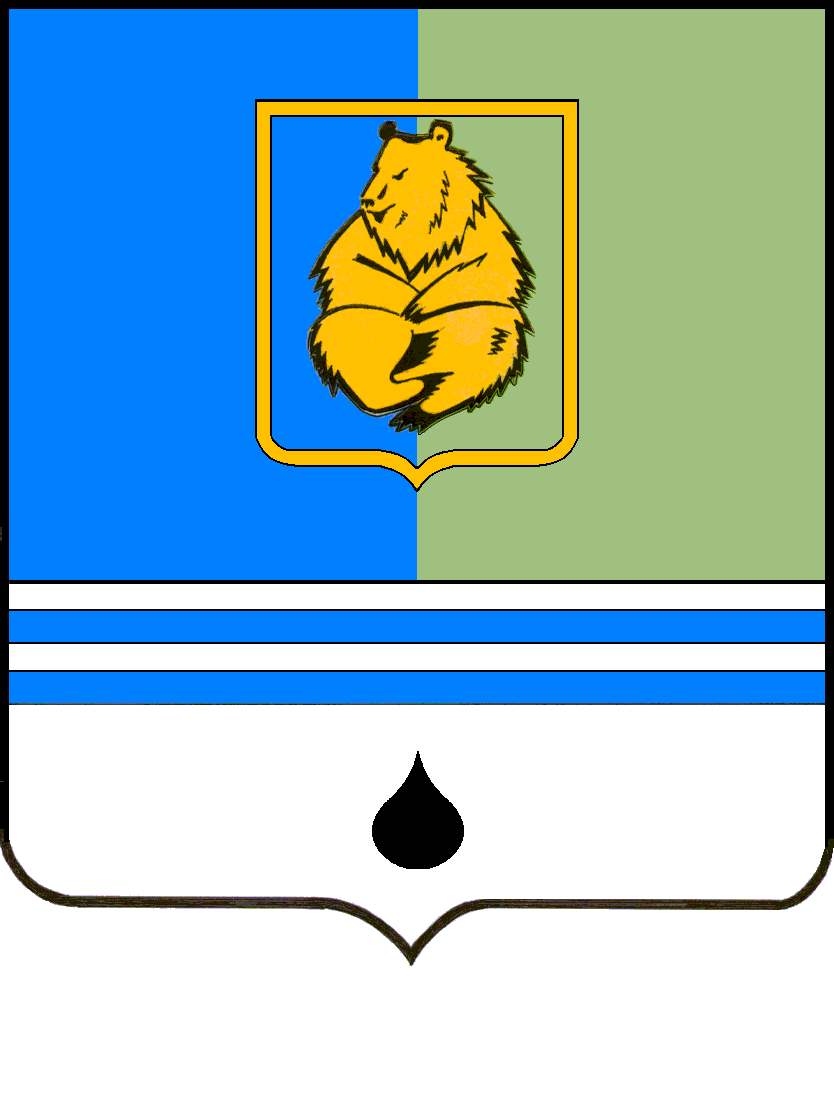 ПОСТАНОВЛЕНИЕАДМИНИСТРАЦИИ ГОРОДА КОГАЛЫМАХанты-Мансийского автономного округа - ЮгрыПОСТАНОВЛЕНИЕАДМИНИСТРАЦИИ ГОРОДА КОГАЛЫМАХанты-Мансийского автономного округа - ЮгрыПОСТАНОВЛЕНИЕАДМИНИСТРАЦИИ ГОРОДА КОГАЛЫМАХанты-Мансийского автономного округа - ЮгрыПОСТАНОВЛЕНИЕАДМИНИСТРАЦИИ ГОРОДА КОГАЛЫМАХанты-Мансийского автономного округа - Югрыот [Дата документа]от [Дата документа]№ [Номер документа]№ [Номер документа]от [Дата документа] № [Номер документа]Приложение 1к административному регламенту                                  Приложение 3к административному регламенту                                                Приложение 4к административному регламенту№ пункта административного регламентаНаименование основания для отказа в соответствии с единым стандартомРазъяснение причин отказа в предоставлении услуги2.12.1.Заявление об установлении сервитута направлено в орган исполнительной власти или орган местного самоуправления, которые не вправе заключать соглашение об установлении сервитута.Указываются основания такого вывода2.12.2.Установлено, что планируемое на условиях сервитута использование земельного участка не допускается в соответствии с федеральными законами.Указываются основания такого вывода2.12.3Установлено, что установление сервитута приведет к невозможности использовать земельный участок в соответствии с его разрешенным использованием или к существенным затруднениям в использовании земельного участка.Указываются основания такого вывода2.12.14.Документы (сведения), представленные заявителем, противоречат документам (сведениям), полученным в рамках межведомственного взаимодействия.Указываются основания такого выводаПриложение 7к административному регламентуОснование для начала административной процедуры Содержание административных действий Срок выполнения администрат ивных действий Должностное лицо, ответственное за выполнение администрати вного действия Место выполнения административного действия/ используемая информационная система Критерии принятия решения Результат административного действия, способ фиксации 1 2 3 4 5 6 7 1. Проверка документов и регистрация заявления 1. Проверка документов и регистрация заявления 1. Проверка документов и регистрация заявления 1. Проверка документов и регистрация заявления 1. Проверка документов и регистрация заявления 1. Проверка документов и регистрация заявления 1. Проверка документов и регистрация заявления Поступление заявления и документов для предоставления муниципальной услуги в отдел делопроизводства Администрации города КогалымаПередача документовУполномоченномуоргану 1Прием и регистрация заявления в электронной базе данных по учету документов   1 рабочий деньСпециалист  отдела делопроизводства Администрации города КогалымаУполномоченный орган / ГИС Регистрация заявления и документов в ГИС (присвоение номера и датирование); назначение должностного лица, ответственного за предоставление муниципальной услуги, и передача ему документовПоступление заявления и документов для предоставления муниципальной услуги в отдел делопроизводства Администрации города КогалымаПередача документовУполномоченномуоргану 1Специалист  отдела делопроизводства Администрации города КогалымаРегистрация заявления и документов в ГИС (присвоение номера и датирование); назначение должностного лица, ответственного за предоставление муниципальной услуги, и передача ему документовПроверка заявления и документов, представленных для получения муниципальной услуги Проверка заявления и документов, представленных для получения муниципальной услуги Проверка заявления и документов, представленных для получения муниципальной услуги Специалист ОЗР, ОДОСпециалист ОЗР, ОДОСпециалист ОЗР, ОДОУполномоченный орган/ГИС Уполномоченный орган/ГИС Уполномоченный орган/ГИС Направленное заявителю электронное сообщение о приеме заявления к рассмотрению либо отказа в приеме заявления к рассмотрению Направленное заявителю электронное сообщение о приеме заявления к рассмотрению либо отказа в приеме заявления к рассмотрению Направление заявителю электронного сообщения о приеме заявления к рассмотрению либо отказа в приеме заявления к рассмотрению с обоснованием отказа Направление заявителю электронного сообщения о приеме заявления к рассмотрению либо отказа в приеме заявления к рассмотрению с обоснованием отказа Направление заявителю электронного сообщения о приеме заявления к рассмотрению либо отказа в приеме заявления к рассмотрению с обоснованием отказа Специалист ОЗР, ОДОСпециалист ОЗР, ОДОСпециалист ОЗР, ОДОУполномоченный орган/ГИС Уполномоченный орган/ГИС Уполномоченный орган/ГИС Отсутствуют Отсутствуют Отсутствуют Направленное заявителю электронное сообщение о приеме заявления к рассмотрению либо отказа в приеме заявления к рассмотрению Направленное заявителю электронное сообщение о приеме заявления к рассмотрению либо отказа в приеме заявления к рассмотрению 2. Получение сведений посредством СМЭВ 2. Получение сведений посредством СМЭВ 2. Получение сведений посредством СМЭВ 2. Получение сведений посредством СМЭВ 2. Получение сведений посредством СМЭВ 2. Получение сведений посредством СМЭВ 2. Получение сведений посредством СМЭВ 2. Получение сведений посредством СМЭВ 2. Получение сведений посредством СМЭВ 2. Получение сведений посредством СМЭВ 2. Получение сведений посредством СМЭВ 2. Получение сведений посредством СМЭВ 2. Получение сведений посредством СМЭВ 2. Получение сведений посредством СМЭВ 2. Получение сведений посредством СМЭВ 2. Получение сведений посредством СМЭВ Пакет зарегистрированных документов, поступивших должностному лицу, ответственному за предоставление муниципальной услуги Направление межведомственных запросов в органы и организации, указанные в пункте 16 Административного регламента Направление межведомственных запросов в органы и организации, указанные в пункте 16 Административного регламента Направление межведомственных запросов в органы и организации, указанные в пункте 16 Административного регламента 1 рабочий день Специалист ОЗР, ОДОСпециалист ОЗР, ОДОСпециалист ОЗР, ОДОУполномоченный орган/ГИС/ СМЭВ Уполномоченный орган/ГИС/ СМЭВ Уполномоченный орган/ГИС/ СМЭВ Наличие документов, необходимых для предоставления муниципальной услуги, находящихся в распоряжении муниципального образования городской округ Когалым Ханты-Мансийского автономного округа – ЮгрыНаличие документов, необходимых для предоставления муниципальной услуги, находящихся в распоряжении муниципального образования городской округ Когалым Ханты-Мансийского автономного округа – ЮгрыНаличие документов, необходимых для предоставления муниципальной услуги, находящихся в распоряжении муниципального образования городской округ Когалым Ханты-Мансийского автономного округа – ЮгрыНаправление межведомственного запроса в органы (организации), предоставляющие документы (сведения), предусмотренные пунктами 21 Административного регламента, в том числе с использованием СМЭВ Направление межведомственного запроса в органы (организации), предоставляющие документы (сведения), предусмотренные пунктами 21 Административного регламента, в том числе с использованием СМЭВ Пакет зарегистрированных документов, поступивших должностному лицу, ответственному за предоставление муниципальной услуги Получение ответов на межведомственные запросы, формирование полного комплекта документов Получение ответов на межведомственные запросы, формирование полного комплекта документов Получение ответов на межведомственные запросы, формирование полного комплекта документов 5 рабочих дней Специалист ОЗР, ОДОСпециалист ОЗР, ОДОСпециалист ОЗР, ОДОУполномоченный орган) /ГИС/ СМЭВ Уполномоченный орган) /ГИС/ СМЭВ Уполномоченный орган) /ГИС/ СМЭВ Получение документов (сведений), необходимых для предоставления муниципальной услуги Получение документов (сведений), необходимых для предоставления муниципальной услуги 3. Рассмотрение документов и сведений 3. Рассмотрение документов и сведений 3. Рассмотрение документов и сведений 3. Рассмотрение документов и сведений 3. Рассмотрение документов и сведений 3. Рассмотрение документов и сведений 3. Рассмотрение документов и сведений 3. Рассмотрение документов и сведений 3. Рассмотрение документов и сведений 3. Рассмотрение документов и сведений 3. Рассмотрение документов и сведений 3. Рассмотрение документов и сведений 3. Рассмотрение документов и сведений 3. Рассмотрение документов и сведений 3. Рассмотрение документов и сведений 3. Рассмотрение документов и сведений 3. Рассмотрение документов и сведений 3. Рассмотрение документов и сведений Пакет зарегистрированных документов, поступивших должностному лицу, ответственному за предоставление муниципальной услуги Пакет зарегистрированных документов, поступивших должностному лицу, ответственному за предоставление муниципальной услуги Проверка соответствия документов и сведений требованиям нормативных правовых актов предоставления муниципальной услуги Проверка соответствия документов и сведений требованиям нормативных правовых актов предоставления муниципальной услуги Проверка соответствия документов и сведений требованиям нормативных правовых актов предоставления муниципальной услуги До 9 рабочих дней До 9 рабочих дней Специалист ОЗР, ОДОСпециалист ОЗР, ОДОСпециалист ОЗР, ОДОСпециалист ОЗР, ОДОУполномо ченный орган) / ГИС Уполномо ченный орган) / ГИС Наличие или отсутствие оснований для предоставления муниципальной услуги Наличие или отсутствие оснований для предоставления муниципальной услуги Подготовка проекта результата предоставления муниципальной услуги Подготовка проекта результата предоставления муниципальной услуги Подготовка проекта результата предоставления муниципальной услуги 4. Принятие решения о предоставлении услуги 4. Принятие решения о предоставлении услуги 4. Принятие решения о предоставлении услуги 4. Принятие решения о предоставлении услуги 4. Принятие решения о предоставлении услуги 4. Принятие решения о предоставлении услуги 4. Принятие решения о предоставлении услуги 4. Принятие решения о предоставлении услуги 4. Принятие решения о предоставлении услуги 4. Принятие решения о предоставлении услуги 4. Принятие решения о предоставлении услуги 4. Принятие решения о предоставлении услуги 4. Принятие решения о предоставлении услуги 4. Принятие решения о предоставлении услуги 4. Принятие решения о предоставлении услуги 4. Принятие решения о предоставлении услуги 4. Принятие решения о предоставлении услуги 4. Принятие решения о предоставлении услуги Проект результата предоставления муниципальной услуги Проект результата предоставления муниципальной услуги Принятие решения о предоставления муниципальной услуги или об отказе в предоставлении услуги Принятие решения о предоставления муниципальной услуги или об отказе в предоставлении услуги Принятие решения о предоставления муниципальной услуги или об отказе в предоставлении услуги В день рассмотрения документов и сведений В день рассмотрения документов и сведений Специалист ОЗР, ОДОСпециалист ОЗР, ОДОСпециалист ОЗР, ОДОСпециалист ОЗР, ОДОУполномо ченный орган) / ГИС Уполномо ченный орган) / ГИС Результат предоставления муниципальной услуги по форме, приведенной в Приложении 1-4 к Административному регламенту, подписанный усиленной квалифицированной подписью руководителя Уполномоченного органа или иного уполномоченного им лица. Уведомление об отказе в предоставлении муниципальной услуги, приведенное в Приложении  2 к Административному регламенту, подписанный усиленной квалифицированной подписью руководителя Уполномоченного органа или иного уполномоченного им лица.Результат предоставления муниципальной услуги по форме, приведенной в Приложении 1-4 к Административному регламенту, подписанный усиленной квалифицированной подписью руководителя Уполномоченного органа или иного уполномоченного им лица. Уведомление об отказе в предоставлении муниципальной услуги, приведенное в Приложении  2 к Административному регламенту, подписанный усиленной квалифицированной подписью руководителя Уполномоченного органа или иного уполномоченного им лица.Результат предоставления муниципальной услуги по форме, приведенной в Приложении 1-4 к Административному регламенту, подписанный усиленной квалифицированной подписью руководителя Уполномоченного органа или иного уполномоченного им лица. Уведомление об отказе в предоставлении муниципальной услуги, приведенное в Приложении  2 к Административному регламенту, подписанный усиленной квалифицированной подписью руководителя Уполномоченного органа или иного уполномоченного им лица.Направление в многофункциональный центр результата муниципальной услуги, указанного в пункте 17 Административного регламента, в форме электронного документа, подписанного усиленной квалифицированной электронной подписью уполномоченного должностного лица Уполномоченного органа 1 (в случае, если предусмотрено региональными соглашениями) Направление в многофункциональный центр результата муниципальной услуги, указанного в пункте 17 Административного регламента, в форме электронного документа, подписанного усиленной квалифицированной электронной подписью уполномоченного должностного лица Уполномоченного органа 1 (в случае, если предусмотрено региональными соглашениями) Направление в многофункциональный центр результата муниципальной услуги, указанного в пункте 17 Административного регламента, в форме электронного документа, подписанного усиленной квалифицированной электронной подписью уполномоченного должностного лица Уполномоченного органа 1 (в случае, если предусмотрено региональными соглашениями) Направление в многофункциональный центр результата муниципальной услуги, указанного в пункте 17 Административного регламента, в форме электронного документа, подписанного усиленной квалифицированной электронной подписью уполномоченного должностного лица Уполномоченного органа 1 (в случае, если предусмотрено региональными соглашениями) В сроки, установленные соглашением о взаимодействии между Уполномоченным органом 1 и многофункци- ональным центром Специалист ОЗР, ОДОСпециалист ОЗР, ОДОСпециалист ОЗР, ОДОСпециалист ОЗР, ОДОУполномо ченный орган) / АИС МФЦ ГИСУполномо ченный орган) / АИС МФЦ ГИСУказание заявителем в Запросе способа  выдачи результата муниципальной услуги в многофункциональном центре, а также подача Запроса через многофункциональный центр Указание заявителем в Запросе способа  выдачи результата муниципальной услуги в многофункциональном центре, а также подача Запроса через многофункциональный центр Указание заявителем в Запросе способа  выдачи результата муниципальной услуги в многофункциональном центре, а также подача Запроса через многофункциональный центр Указание заявителем в Запросе способа  выдачи результата муниципальной услуги в многофункциональном центре, а также подача Запроса через многофункциональный центр Выдача результата муниципальной услуги заявителю в форме бумажного документа, подтверждающего содержание электронного документа,  заверенного печатью многофункционального центра; внесение сведений в ГИС о выдаче результата муниципальной услуги Выдача результата муниципальной услуги заявителю в форме бумажного документа, подтверждающего содержание электронного документа,  заверенного печатью многофункционального центра; внесение сведений в ГИС о выдаче результата муниципальной услуги Направление заявителю результата предоставления муниципальной услуги в личный кабинет на ЕПГУ В день регистрации результата предоставления муниципальной услуги Специалист ОЗР, ОДОРезультат муниципальной услуги, направленный заявителю на личный кабинет на ЕПГУ 5. Выдача результата (независимо от выбора заявителя) 5. Выдача результата (независимо от выбора заявителя) 5. Выдача результата (независимо от выбора заявителя) 5. Выдача результата (независимо от выбора заявителя) 5. Выдача результата (независимо от выбора заявителя) 5. Выдача результата (независимо от выбора заявителя) 5. Выдача результата (независимо от выбора заявителя) Формирование и регистрация результата муниципальной услуги, указанного в пункте 17 Административного регламента, в форме электронного документа в ГИС Регистрация результата предоставления муниципальной услуги После окончания процедуры принятия решения (в общий срок предоставле-ния муниципаль- ной услуги не включается ) Специалист ОЗР, ОДОУполномо ченный орган) / ГИС Внесение сведений о конечном результате предоставления муниципальной услуги Формирование и регистрация результата муниципальной услуги, указанного в пункте 17 Административного регламента, в форме электронного документа в ГИС Направление в многофункциональный центр результата муниципальной услуги, указанного в пункте 17 Административного регламента, в форме электронного документа, В сроки, установленные соглашением о взаимодейст-вии между УполномоченСпециалист ОЗР, ОДОУполномо ченный орган) / АИС МФЦ Указание заявителем в Запросе способа выдачи результата муниципальной услуги в Выдача результата муниципальной услуги заявителю в форме бумажного документа, подтверждающего содержание усиленной квалифицированной электронной подписью уполномоченного должностного лица Уполномоченного органа (в случае, если предусмотрено региональными соглашениями) органом 1 и многофунк-циональным центром Многофункцио-нальном центре, а также подача Запроса через многофункцио-нальный центр электронного документа,  заверенного печатью многофункционального центра; внесение сведений в ГИС о выдаче результата муниципальной услуги Направление заявителю результата предоставления муниципальной услуги в личный кабинет на ЕПГУ В день регистрации результата предоставле-ния муниципаль-ной услуги Специалист ОЗР, ОДОГИС Результат муниципальной услуги, направленный заявителю на личный кабинет на ЕПГУ 